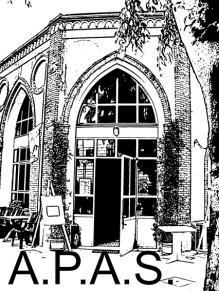 				Di Ginnastica Dolce 							e				 Ginnastica AdattataSi comunica che le iscrizioni per i corsi di Ginnastica Dolce e Ginnastica Adattata vengono accettate nei giorni  3-4-5 Settembre.Le iscrizioni vengono registrate presso l'ufficio A.P.A.S. dalle ore 16.00 alle ore 18.00 dal Lunedì al Venerdì.